Staff Wellbeing and Work-Life Balance At St Greg’s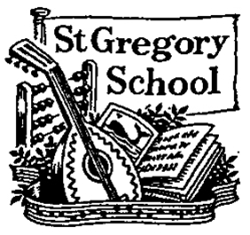 At St Gregory CEVC Primary School, we commit to the following:Time CommitmentsPlanning, Marking and FeedbackAssessmentOther* One staff meeting per week ( unless paying time back ) with the exception of SLT* PPA protected and granted at home when necessary* Subject Champion Time provided in staff meetings and cover given for observations* PD time for report writing, data entry and Parents’ Evening prep* SLT release time to support staff* Release provided for important family events e.g. nativities, sports days* No expectation for staff to run extra-curricular activities* At least one week’s notice given of any new dates or events* Teachers receive break before/after break duty* Information given in triplicate* No “ no leaving site until XX:XX .m. “ policy * Guidance around emails* No expectation that every piece of work is marked* Feedback policy provides range of options including verbal and is reviewed annually* No planning scrutinies or expectations for medium and short term plans* Schemes available to support maths* Simple data system* All analysis and tables generated for staff* End of year reports short and structured for ease of completion* No data-driven PM targets* We are a listening school with approachable leadership* Minimal lesson dips* A commitment to no Mocksteds or any external “bought-in“ inspections* All classes have additional adults in the morning and access to support in the afternoon* Provision of Staff Wellbeing Support and schemes such as health checks* Named governor linked to staff wellbeing and work-life balance* Tea and coffee paid for and regular treats in staff room* Staff social events e.g. theatre trips, shared lunches* Annual Governor Worklife Balance survey conducted and fed back to SLT* Publication of worklife balance policy / handbook to be reviewed at least annually